Correctiesleutel dagtaak 1				Maandag 20 april 2020Wiskunde: De maaltafel van 6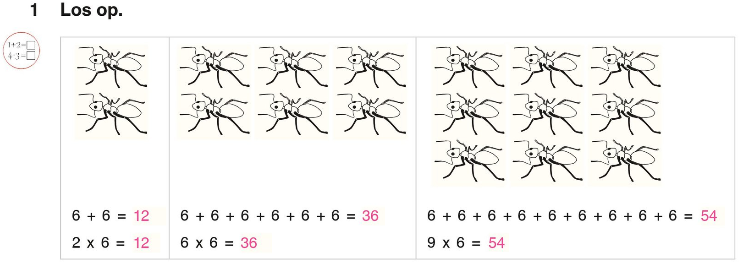 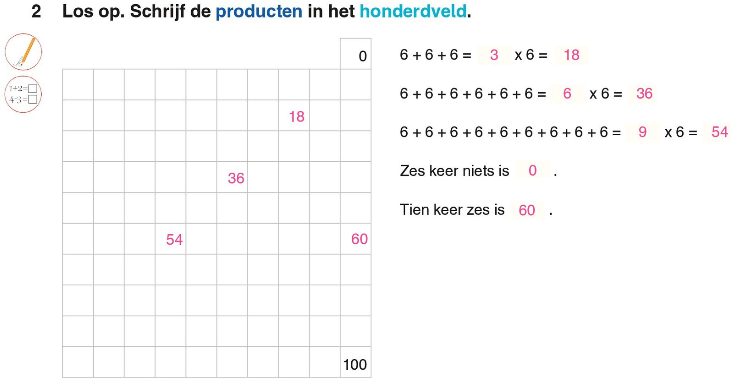 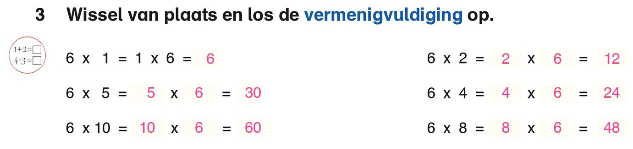 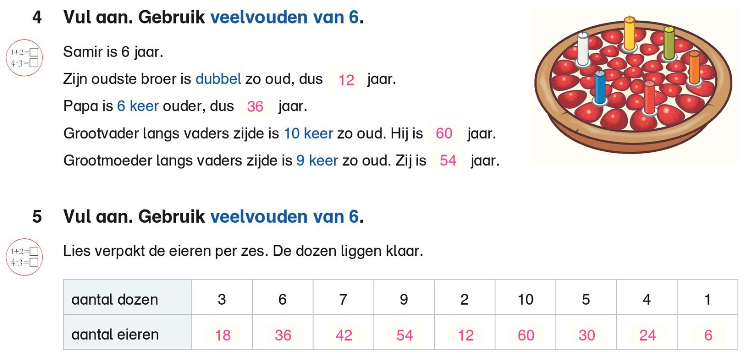 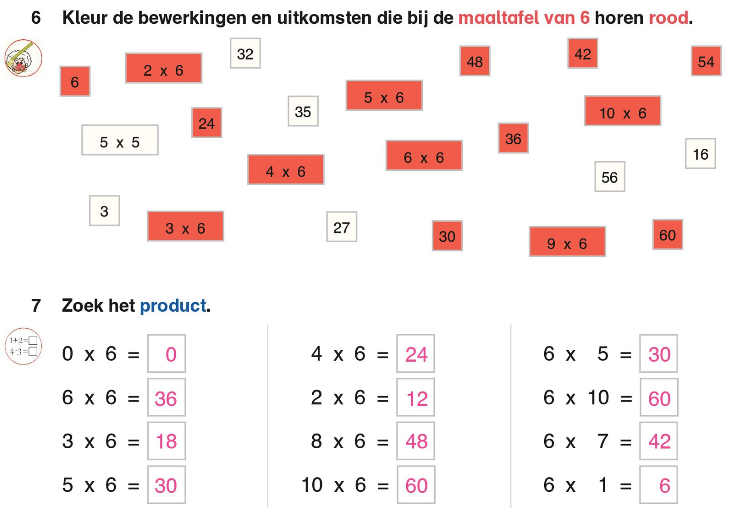 Taal: Ik kies een gedicht dat ik mooi vind en kan zeggen waarom ik het mooi vind.Geen correctiesleutel bij deze opdrachten. De kinderen mogen hun eigen mening geven omtrent de gedichten. Spelling: woorden met au en auw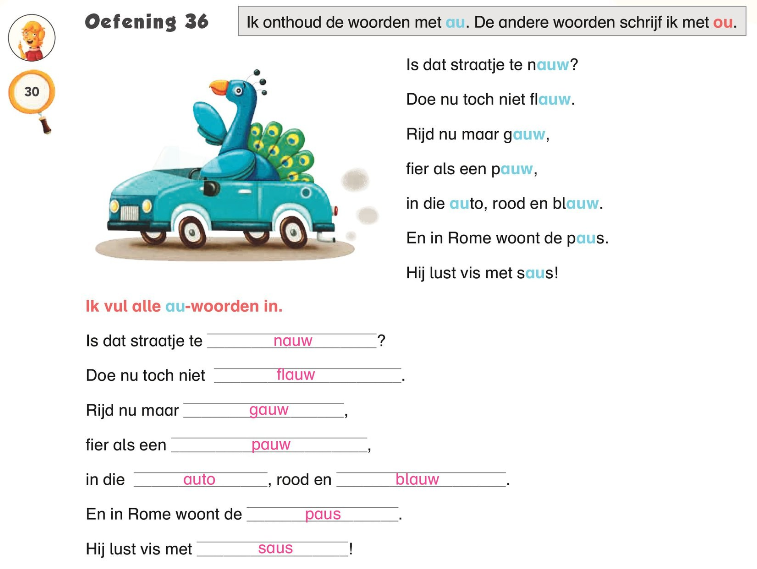 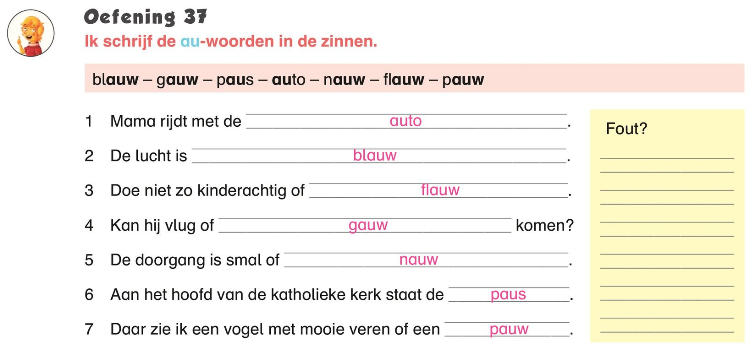 